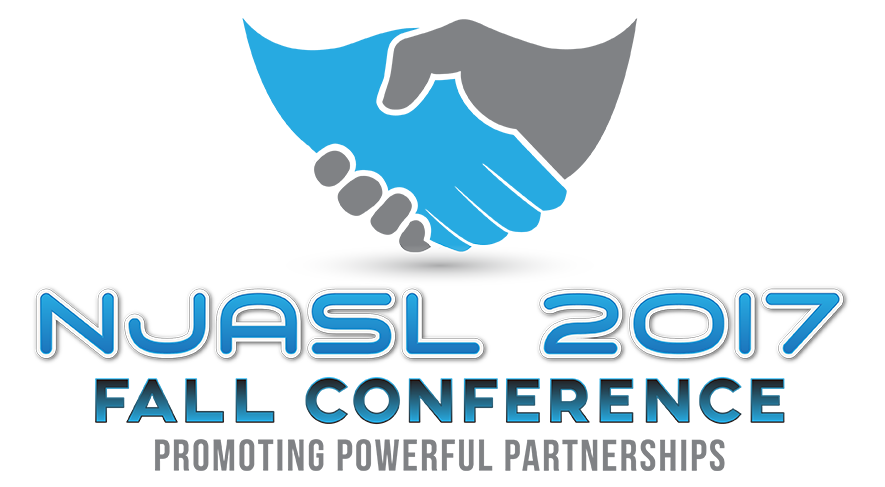 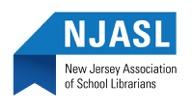 Dear Exhibitor,
It is a pleasure to extend to you this invitation to reserve your spot at the New Jersey Association of School Librarians Annual Fall Conference.  Each year we invite vendors to display their products for New Jersey’s school library media specialists, public librarians, administrators, and educators.  If you have attended our conferences in the past, you know that all the attendees leave our gathering informed, enlightened and enthused.  Our conference will be held at the Ocean Place Resort & Spa on November 16-17, 2017.  Although we are still in the beginning stages of planning various activities, for now we have planned a half hour between sessions, Vendor Bingo (which was popular in the past), Raffle drawings, Concession breakfasts and lunch, and Coffee/Tea plus other activities that  will have your area busy with the approximate 500 attendees!  A more detailed schedule will be forthcoming.We encourage you to be part of our conference and invite you to have our attendees learn about your company’s products and services by setting up an exhibit, sponsoring an event, advertising in our program, and donating an item to the raffles.  We are anticipating many new vendors this year.  Spaces are assigned on a first-received basis as well as sponsorship status.CONFERENCE 2017 EXHIBIT SPACE APPLICATIONA receipt for your reservation and additional information about drayage, booth assignments, telephone lines, electrical hookups, etc., will be sent to you in the fall.Please reserve the following exhibit space:          	Booth(s) @ $500.00 each ___________Tables(s) @ $350.00 each   __________              Amount Enclosed: _____________________FULL NAME and ADDRESS of VENDOR: PLEASE PRINT ALL INFORMATIONCompany Name:  __________________________________________________	Representative Name:  ________________________________________Company Address:  _______________________________________________	Company Phone:  _________________________________________________	Representative Email:  _________________________________________Other Representative Names and Email (List on back if necessary):  _________________________________________________________________________________________________________________________________________________Person’s Name/Email/Phone for receipt/information:_________________________________________________________________________________________________________________________________________________Type of Material to be exhibited (Please check all that apply to be listed in the conference program)____ Books		 	____ Periodicals 				____ Furniture____ Hardware/AV		____ Online Databases			____ Hardware/Computer____ Automation systems	 	____ Reference Books 			____ CD / DVD____ E-Books____ Other: _________________________________________________________________TABLE/BOOTH SIGN SHOULD READ: (PRINT)____________________________________________________________________________________________Interested in presenting a User Group Session? ____yes ____no (will be assigned as session space is available)DEADLINE FOR RESERVATION (and to be in program book): October 6, 2017 Please return this application form with your check to:Leslie Blatt, P.O. Box 1460 Springfield, NJ 07081MAKE CHECKS PAYABLE TO: New Jersey Association of School Librarians (NJASL) Leslie Blatt, Exhibits Chair973-951-4152 (cell)MrsLes@aol.com                                                                                                                                                                                                      